MaßnahmenErgebnisse der Gefährdungsbeurteilung, festgelegte Maßnahmen und deren Überprüfung*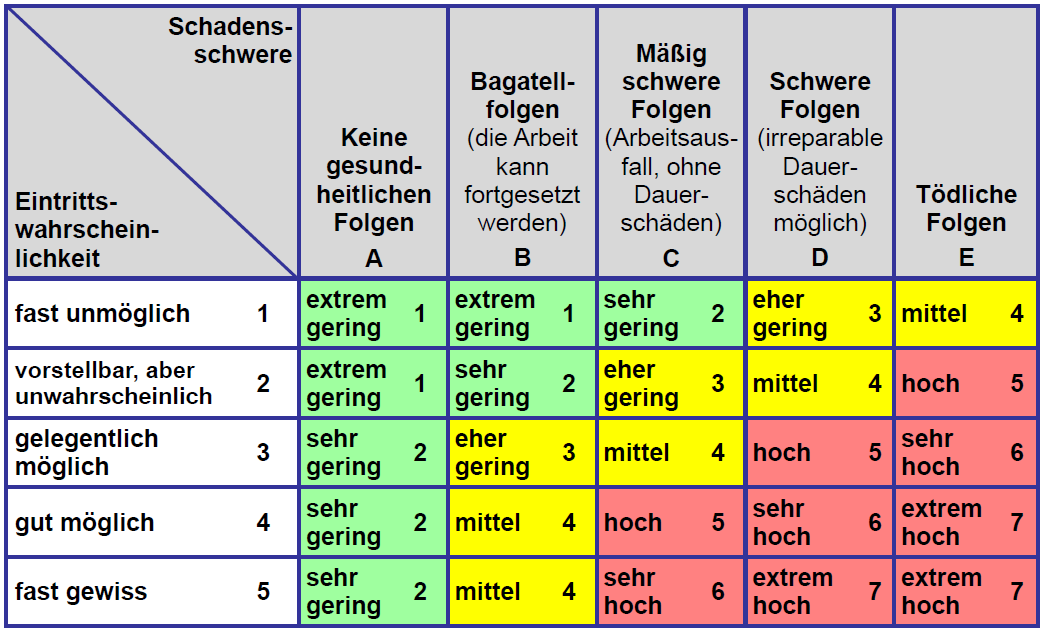 Gefährdungsbeurteilung gemäß §§ 4, 5 und 7 Biostoffverordnung -Tätigkeiten mit Schutzstufen-Coronavirus SARS-CoV-2R 3: luftübertragbarer Erreger der Risikogruppe 3Schutzstufe 2: Tätigkeiten, bei denen es regelmäßig und nicht nur in geringfügigem Umfang zum Kontakt mit potenziell infektiösem Material, wie Körperflüssigkeiten, - Ausscheidungen oder -gewebe kommen kann.Gefährdungsbeurteilung gemäß §§ 4, 5 und 7 Biostoffverordnung -Tätigkeiten mit Schutzstufen-Coronavirus SARS-CoV-2R 3: luftübertragbarer Erreger der Risikogruppe 3Schutzstufe 2: Tätigkeiten, bei denen es regelmäßig und nicht nur in geringfügigem Umfang zum Kontakt mit potenziell infektiösem Material, wie Körperflüssigkeiten, - Ausscheidungen oder -gewebe kommen kann.Gefährdungsbeurteilung gemäß §§ 4, 5 und 7 Biostoffverordnung -Tätigkeiten mit Schutzstufen-Coronavirus SARS-CoV-2R 3: luftübertragbarer Erreger der Risikogruppe 3Schutzstufe 2: Tätigkeiten, bei denen es regelmäßig und nicht nur in geringfügigem Umfang zum Kontakt mit potenziell infektiösem Material, wie Körperflüssigkeiten, - Ausscheidungen oder -gewebe kommen kann.Verantwortliche/r:Datum:Verantwortliche/r:Datum:Verantwortliche/r:Datum:Lfd. Nr.Prüffrage
Gefährdung/
Belastung/MangelLösungsansätze/
MaßnahmenLösungsansätze/
MaßnahmenHandlungsbedarfHandlungsbedarfLfd. Nr.Prüffrage
Gefährdung/
Belastung/MangelLösungsansätze/
MaßnahmenLösungsansätze/
MaßnahmenjaneinBiologische Gefährdung mit Schutzstufe 2Biologische Gefährdung mit Schutzstufe 2Biologische Gefährdung mit Schutzstufe 2Biologische Gefährdung mit Schutzstufe 2Biologische Gefährdung mit Schutzstufe 2Biologische Gefährdung mit Schutzstufe 2Sind im Betrieb die verantwortlichen Zuständigkeiten, Ansprechpartner und Stellvertreter festgelegt?Unklare ZuständigkeitenErarbeiten Sie einen Notfallplan, falls Verantwortliche ausfallen oder Beschäftigten erkranken.Erarbeiten Sie einen Notfallplan, falls Verantwortliche ausfallen oder Beschäftigten erkranken.Gibt es Tätigkeiten mit erhöhter Ansteckungsgefahr?Biologische GefährdungTätigkeiten ermitteln.Prüfen ob andere Möglichkeiten bestehen, die Gefahr zu reduzieren z.B.HomeofficeBeratung über Telefon oder InternetTermine verschiebenTätigkeiten ermitteln.Prüfen ob andere Möglichkeiten bestehen, die Gefahr zu reduzieren z.B.HomeofficeBeratung über Telefon oder InternetTermine verschiebenBiologische GefährdungNicht in die Hände niesen! Immer in Papiertaschentuch oder Armbeuge husten oder niesen. Abstand halten zu anderen. Nutzen Sie zum Naseputzen ein Papiertaschentuch. Dieses jedoch nur einmal. Gebrauchte Taschentücher nicht sammeln bzw. herumliegen lassen, sondern sofort im Mülleimer entsorgen. Häufig Hände waschen! Hände-Desinfektionsmittel und Einmaltaschentücher sollten in allen Bereichen bereitgestellt werdenNicht in die Hände niesen! Immer in Papiertaschentuch oder Armbeuge husten oder niesen. Abstand halten zu anderen. Nutzen Sie zum Naseputzen ein Papiertaschentuch. Dieses jedoch nur einmal. Gebrauchte Taschentücher nicht sammeln bzw. herumliegen lassen, sondern sofort im Mülleimer entsorgen. Häufig Hände waschen! Hände-Desinfektionsmittel und Einmaltaschentücher sollten in allen Bereichen bereitgestellt werdenSteht den Beschäftigten eine schriftliche Betriebsanweisung zu Allgemeinen Hygienemaßnahmen uneingeschränkt zur Verfügung? Biologische GefährdungMitarbeiter schulen anhand der Betriebsanweisung. Aushänge an Waschbecken anbringen die daraufhinweisen, Hände mindestens 20-30 Sekunden mit Seife zu waschen. Mitarbeiter schulen anhand der Betriebsanweisung. Aushänge an Waschbecken anbringen die daraufhinweisen, Hände mindestens 20-30 Sekunden mit Seife zu waschen. Sind die Beschäftigten angewiesen das Händeschütteln gegenüber Kollegen, Kunden und anderen Personen zu unterlassen? Biologische GefährdungWeisen Sie Ihre Mitarbeiter daraufhin, unnötige Handkontakte zu vermeiden. Nutzen Sie alternative Verhaltensweisen zur Begrüßung. Weisen Sie Ihre Mitarbeiter daraufhin, unnötige Handkontakte zu vermeiden. Nutzen Sie alternative Verhaltensweisen zur Begrüßung. Gibt es eine Vereinbarung, dass Beschäftigte, die Krankheitssymptome aufweisen einen Arzt zu Rate ziehen und bei Bestätigung zu Hause bleiben? Biologische GefährdungLegen Sie fest, wie verfahren wird, wenn Beschäftigte Krankheitssymptome bekommen. Legen Sie fest, wie verfahren wird, wenn Beschäftigte Krankheitssymptome bekommen. Sind Beschäftigte angewiesen unaufgefordert Krankheitsfälle in der Familie oder bei Bekannten / Verwandten zu melden? Biologische GefährdungLegen Sie fest, wie verfahren wird, wenn Beschäftigte Krankheitssymptome bekommen. Legen Sie fest, wie verfahren wird, wenn Beschäftigte Krankheitssymptome bekommen. Besteht die Möglichkeit, dass Beschäftigten (insbesondere der Risikogruppen) ihre Tätigkeit im Homeoffice ausführen können? Biologische GefährdungBeschaffung von Laptop Bereitstellen der Online-Zugänge Als Risikogruppen gelten Menschen ab 50/60 Jahren, Menschen mit Grunderkrankungen wie Herzkreislaufstörungen, Diabetes, Atemwegserkrankungen, Leber-, Niere- oder Krebserkrankungen – unabhängig vom Alter, Menschen mit unterdrücktem Immunsystem (also einer Immunschwäche) und Menschen, die gewisse Medikamente einnehmen, die die Immunabwehr unterdrücken (wie z.B. Cortison)Beschaffung von Laptop Bereitstellen der Online-Zugänge Als Risikogruppen gelten Menschen ab 50/60 Jahren, Menschen mit Grunderkrankungen wie Herzkreislaufstörungen, Diabetes, Atemwegserkrankungen, Leber-, Niere- oder Krebserkrankungen – unabhängig vom Alter, Menschen mit unterdrücktem Immunsystem (also einer Immunschwäche) und Menschen, die gewisse Medikamente einnehmen, die die Immunabwehr unterdrücken (wie z.B. Cortison)Sind die Beschäftigten angewiesen, Räume, in denen sie sich aufhalten regelmäßig zu lüften? Biologische GefährdungArbeitsräume werden etwa 4 Mal täglich für ca. 10 Minuten gelüftet. Arbeitsräume werden etwa 4 Mal täglich für ca. 10 Minuten gelüftet. Den Beschäftigten ist bekannt, dass der Kontakt zu niesenden, hustenden Personen vermieden werden soll? Biologische GefährdungInformation anhand der Betriebsanweisung zu Allgemeinen Hygienemaßnahmen Information anhand der Betriebsanweisung zu Allgemeinen Hygienemaßnahmen Sind die Beschäftigten angewiesen persönliche Kontakte z.B. Kollegen, Besucher, Gäste, Kunden oder während der Pausenzeiten einzuschränken? Biologische GefährdungReduzieren Sie die Anzahl der persönlichen Kontakte Reduzieren Sie deren Dauer (max. 10 Minuten)Einhaltung der Abstandsregelung (1,5 -2 m)Neugestaltung der Pausenzeiten (max. 3 MA zusammen in der Pause)Reduzieren Sie die Anzahl der persönlichen Kontakte Reduzieren Sie deren Dauer (max. 10 Minuten)Einhaltung der Abstandsregelung (1,5 -2 m)Neugestaltung der Pausenzeiten (max. 3 MA zusammen in der Pause)Unterstützt Sie Ihr Betriebsarzt bei Maßnahmen gegen den Virus? Biologische GefährdungLassen Sie sich durch Ihren Betriebsarzt über mögliche Maßnahmen informieren. Lassen Sie sich durch Ihren Betriebsarzt über mögliche Maßnahmen informieren. Welche Maßnahmen bei Mitarbeitenden mit möglichem Kontakt zu Infizierten werden getroffen?Biologische GefährdungTragen von Handschuhen (tätigkeitsbezogen DIN EN 455 bzw. DIN EN 374) und eine SchutzbrilleTragen eines Mund-Nasen-Schutzes für die/den Beschäftigte/n und die FremdpersonNach individueller Risikoeinschätzung Atemschutzmaske für die/den Beschäftigte/n (mindestens FFP2) bei direktem Kontakt und InfektionsrisikoErläuterung:Trägt die Fremdperson selbst Mund-Nase-Schutz => Mund-Nase-SchutzTrägt die Fremdperson keinen Mund-Nase-Schutz => mind. FFP2Bei Behandlungen, die Husten des Patienten provozieren => FFP3 (Tragedauer und Wechselfristen sind zu beachten)Tragen von Handschuhen (tätigkeitsbezogen DIN EN 455 bzw. DIN EN 374) und eine SchutzbrilleTragen eines Mund-Nasen-Schutzes für die/den Beschäftigte/n und die FremdpersonNach individueller Risikoeinschätzung Atemschutzmaske für die/den Beschäftigte/n (mindestens FFP2) bei direktem Kontakt und InfektionsrisikoErläuterung:Trägt die Fremdperson selbst Mund-Nase-Schutz => Mund-Nase-SchutzTrägt die Fremdperson keinen Mund-Nase-Schutz => mind. FFP2Bei Behandlungen, die Husten des Patienten provozieren => FFP3 (Tragedauer und Wechselfristen sind zu beachten)Gefährdungsbeurteilung gemäß §§ 4, 5 und 7 Biostoffverordnung -Tätigkeiten mit Schutzstufen-Coronavirus SARS-CoV-2R 3: luftübertragbarer Erreger der Risikogruppe 3Schutzstufe 3: Verhinderung einer Exposition der Beschäftigten gegenüber biologischen Arbeitsstoffen der Risikogruppe 3, die eine schwere Infektionskrankheit beim Menschen hervorrufen können.Gefährdungsbeurteilung gemäß §§ 4, 5 und 7 Biostoffverordnung -Tätigkeiten mit Schutzstufen-Coronavirus SARS-CoV-2R 3: luftübertragbarer Erreger der Risikogruppe 3Schutzstufe 3: Verhinderung einer Exposition der Beschäftigten gegenüber biologischen Arbeitsstoffen der Risikogruppe 3, die eine schwere Infektionskrankheit beim Menschen hervorrufen können.Gefährdungsbeurteilung gemäß §§ 4, 5 und 7 Biostoffverordnung -Tätigkeiten mit Schutzstufen-Coronavirus SARS-CoV-2R 3: luftübertragbarer Erreger der Risikogruppe 3Schutzstufe 3: Verhinderung einer Exposition der Beschäftigten gegenüber biologischen Arbeitsstoffen der Risikogruppe 3, die eine schwere Infektionskrankheit beim Menschen hervorrufen können.Verantwortliche/r:Datum:Verantwortliche/r:Datum:Verantwortliche/r:Datum:Lfd. Nr.Prüffrage
Gefährdung/
Belastung/MangelLösungsansätze/
MaßnahmenLösungsansätze/
MaßnahmenHandlungsbedarfHandlungsbedarfLfd. Nr.Prüffrage
Gefährdung/
Belastung/MangelLösungsansätze/
MaßnahmenLösungsansätze/
MaßnahmenjaneinBiologische Gefährdung mit Schutzstufe 3 nur für Beschäftigte die in Altenheimen, Krankenhäusern, Hospize, Notfallseelsorge oder ähnlichen Einrichtungen tätig sind. Biologische Gefährdung mit Schutzstufe 3 nur für Beschäftigte die in Altenheimen, Krankenhäusern, Hospize, Notfallseelsorge oder ähnlichen Einrichtungen tätig sind. Biologische Gefährdung mit Schutzstufe 3 nur für Beschäftigte die in Altenheimen, Krankenhäusern, Hospize, Notfallseelsorge oder ähnlichen Einrichtungen tätig sind. Biologische Gefährdung mit Schutzstufe 3 nur für Beschäftigte die in Altenheimen, Krankenhäusern, Hospize, Notfallseelsorge oder ähnlichen Einrichtungen tätig sind. Biologische Gefährdung mit Schutzstufe 3 nur für Beschäftigte die in Altenheimen, Krankenhäusern, Hospize, Notfallseelsorge oder ähnlichen Einrichtungen tätig sind. Biologische Gefährdung mit Schutzstufe 3 nur für Beschäftigte die in Altenheimen, Krankenhäusern, Hospize, Notfallseelsorge oder ähnlichen Einrichtungen tätig sind. 2.1Welche Maßnahmen bei Mitarbeitenden mit Kontakt zu bestätigten Infizierten werden getroffen?Biologische GefährdungSchutzkittelEinweghandschuhe (DIN EN 455 bzw. DIN EN 374 tätigkeitsspezifisch)dicht anliegende Atemschutzmaske (Geräteklasse FFP2; FFP3 oder Respirator insbesondere bei ausgeprägter Exposition, zum Beispiel Bronchoskopie oder bei anderen Tätigkeiten, bei denen große Mengen Aerosole entstehen können)Schutzbrillelangärmlige, wasserdichte Einwegschürze bei entsprechenden pflegerischen, diagnostischen oder therapeutischen Tätigkeiten am PatientenSiehe hierzu auch die Empfehlung "Infektionsprävention im Rahmen der Pflege und Behandlung von Patienten mit übertragbaren Krankheiten".SchutzkittelEinweghandschuhe (DIN EN 455 bzw. DIN EN 374 tätigkeitsspezifisch)dicht anliegende Atemschutzmaske (Geräteklasse FFP2; FFP3 oder Respirator insbesondere bei ausgeprägter Exposition, zum Beispiel Bronchoskopie oder bei anderen Tätigkeiten, bei denen große Mengen Aerosole entstehen können)Schutzbrillelangärmlige, wasserdichte Einwegschürze bei entsprechenden pflegerischen, diagnostischen oder therapeutischen Tätigkeiten am PatientenSiehe hierzu auch die Empfehlung "Infektionsprävention im Rahmen der Pflege und Behandlung von Patienten mit übertragbaren Krankheiten".2.2Welche Maßnahmen werden beim Betreten und Verlassen des Patientenzimmers bei Fällen von bestätigter SARS-CoV-2-Infektion getroffen?Biologische GefährdungZur Umsetzung der Händehygiene und der Verwendung persönlicher Schutzausrüstung gelten folgende Empfehlungen:Die bekannten Indikationen für Händedesinfektion auch in Verbindung mit dem Handschuhwechsel gemäß den 5 Momenten der Händehygiene beachten.Persönliche Schutzausrüstung vor Betreten des Patientenzimmers anlegen, und vor Verlassen der Schleuse/des Zimmers dort belassen.Einweghandschuhe bzw. -kittel vor Verlassen des Zimmers bzw. der Schleuse in einem geschlossenen Behältnis entsorgen (siehe Vollzugshilfe zur Entsorgung von Abfällen aus Einrichtungen des Gesundheitsdienstes der LAGA).Händedesinfektion mit einem Desinfektionsmittel mit nachgewiesener, mindestens begrenzt viruzider Wirksamkeit nach Ausziehen der Handschuhe und vor Verlassen des Zimmers.Dauer der Maßnahmen: muss individuell nach Dauer der Virusausscheidung entschieden werden. Das RKI hat mögliche Kriterien zur Aufhebung der Isolierung bzw. Entlassung erarbeitet.Zur Umsetzung der Händehygiene und der Verwendung persönlicher Schutzausrüstung gelten folgende Empfehlungen:Die bekannten Indikationen für Händedesinfektion auch in Verbindung mit dem Handschuhwechsel gemäß den 5 Momenten der Händehygiene beachten.Persönliche Schutzausrüstung vor Betreten des Patientenzimmers anlegen, und vor Verlassen der Schleuse/des Zimmers dort belassen.Einweghandschuhe bzw. -kittel vor Verlassen des Zimmers bzw. der Schleuse in einem geschlossenen Behältnis entsorgen (siehe Vollzugshilfe zur Entsorgung von Abfällen aus Einrichtungen des Gesundheitsdienstes der LAGA).Händedesinfektion mit einem Desinfektionsmittel mit nachgewiesener, mindestens begrenzt viruzider Wirksamkeit nach Ausziehen der Handschuhe und vor Verlassen des Zimmers.Dauer der Maßnahmen: muss individuell nach Dauer der Virusausscheidung entschieden werden. Das RKI hat mögliche Kriterien zur Aufhebung der Isolierung bzw. Entlassung erarbeitet.Lfd. NrGefährdung/Belastung/MangelRisiko*Festgelegte MaßnahmenTechnisch/ Organisatorisch/PersonenbezogenDurchführungDurchführungWirksamkeit überprüfen, geprüft am /UnterschriftLfd. NrGefährdung/Belastung/MangelRisiko*Festgelegte MaßnahmenTechnisch/ Organisatorisch/PersonenbezogenWerBis WannWirksamkeit überprüfen, geprüft am /Unterschrift